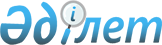 О районном бюджете на 2019-2021 годы
					
			С истёкшим сроком
			
			
		
					Решение Шетского районного маслихата Карагандинской области от 26 декабря 2018 года № 26/226. Зарегистрировано Департаментом юстиции Карагандинской области 8 января 2019 года № 5134. Прекращено действие в связи с истечением срока
      В соответствии с Бюджетным кодексом Республики Казахстан от 4 декабря 2008 года, Законом Республики Казахстан от 23 января 2001 года "О местном государственном управлении и самоуправлении в Республике Казахстан", районный маслихат РЕШИЛ:
      1. Утвердить районный бюджет на 2019 - 2021 годы согласно приложениям 1, 2, 3 соответственно, в том числе на 2019 год в следующих объемах:
      1) доходы - 10 709 183 тысяч тенге, в том числе по:
      налоговым поступлениям – 2 718 059 тысяч тенге;
      неналоговым поступлениям - 10 936 тысяч тенге;
      поступлениям от продажи основного капитала - 10 330 тысяч тенге;
      поступлениям трансфертов - 7 969 858 тысяч тенге;
      2) затраты - 11 005 649 тысяч тенге;
      3) чистое бюджетное кредитование - 6311 тысяч тенге:
      бюджетные кредиты – 106050 тысяч тенге;
      погашение бюджетных кредитов - 44120 тысяч тенге;
      4) сальдо по операциям с финансовыми активами – 0 тысяч тенге:
      приобретение финансовых активов – 0 тысяч тенге;
      поступления от продажи финансовых активов государства – 0 тысяч тенге;
      5) дефицит (профицит) бюджета – минус 370099 тысяч тенге;
      6) финансирование дефицита (использование профицита) бюджета – 370099 тысяч тенге:
      поступление займов – 106050 тысяч теңге;
      погашение займов – 44120 тысяч тенге;
      используемые остатки бюджетных средств – 308169 тысяч тенге.
      Сноска. Пункт 1 – в редакции решения Шетского районного маслихата Карагандинской области от 05.12.2019 № 34/301 (вводится в действие с 01.01.2019). 


      2. Установить на 2019 год нормативы распределения доходов в районный бюджет в следующих размерах:
      1) по индивидуальному подоходному налогу с доходов, облагаемых у источника выплаты по 55 процентов;
      2) по социальному налогу по 80 процентов.
      3. Предусмотреть в районном бюджете на 2019 год объем субвенций, передаваемых из областного бюджета в бюджет района в сумме 3844964 тысяч тенге.
      4. Учесть, что в составе поступлений и расходов районного бюджета на 2019 год предусмотрены целевые трансферты и бюджетные кредиты из областного бюджета согласно приложению 4.
      5. Установить на 2019 год специалистам в области здравоохранения, образования, социального обеспечения, культуры, спорта и ветеринарии, являющимся гражданскими служащими и работающим в сельской местности, финансируемым из районного бюджета, повышенные не менее чем на двадцать пять процентов должностные оклады и тарифные ставки по сравнению с окладами и ставками гражданских служащих, занимающихся этими видами деятельности в городских условиях.
      6. Утвердить резерв акимата Шетского района на 2019 год в сумме 55403 тысяч тенге.
      7. Утвердить перечень районных бюджетных программ, не подлежащих секвестру в процессе исполнение районного бюджета на 2019 год согласно приложению 5.
      8. Утвердить в районном бюджете на 2019 год расходы по аппаратам акимов поселков и сельских округов согласно приложению 6.
      9. Учесть, что в составе районного бюджета предусмотрены распределения трансфертов органам местного самоуправления на 2019 год согласно приложению 7.
      10. Настоящее решения вводится в действие с 1 января 2019 года. Районный бюджет на 2019 год
      Сноска. Приложение 1 – в редакции решения Шетского районного маслихата Карагандинской области от 05.12.2019 № 34/301 (вводится в действие с 01.01.2019). Районный бюджет на 2020 год Районный бюджет на 2021 год Целевые трансферты и бюджетные кредиты бюджетам района на 2019 год Перечень районных бюджетных программ, не подлежащих секвестру в процессе исполнения бюджета района на 2019 год Бюджет на 2019 года аппаратов акимов поселковых и сельских округов Целевые трансферты органам местного самоуправления бюджетам Шетского района на 2019 год
					© 2012. РГП на ПХВ «Институт законодательства и правовой информации Республики Казахстан» Министерства юстиции Республики Казахстан
				
      Председатель сессии, секретарь районного маслихата 

Б.Тулеукулов
Приложение 1к решению сессиирайонного маслихатаот 26 декабря 2018 года №26/226
Категория
Категория
Категория
Категория
Сумма (тысяч тенге)
Класс
Класс
Класс
Сумма (тысяч тенге)
Подкласс
Подкласс
Сумма (тысяч тенге)
Наименование
Сумма (тысяч тенге)
1
2
3
4
5
І. Доходы
10709183
1
Налоговые поступления
2718059
01
Подоходный налог
542234
2
Индивидуальный подоходный налог
542234
03
Социальный налог
636059
1
Социальный налог
636059
04
Налоги на собственность
1463043
1
Налоги на имущество
1406219
3
Земельный налог
1034
4
Налог на транспортные средства
50588
5
Единый земельный налог
5202
05
Внутренние налоги на товары, работы и услуги
71375
2
Акцизы
4390
3
Поступления за использование природных и других ресурсов
63291
4
Сборы за ведение предпринимательской и профессиональной деятельности
3694
08
Обязательные платежи, взимаемые за совершение юридически значимых действий и (или) выдачу документов уполномоченными на то государственными органами или должностными лицами
5348
1
Государственная пошлина
5348
2
Неналоговые поступления
10936
01
Доходы от государственной собственности
5120
5
Доходы от аренды имущества, находящегося в государственной собственности
5120
06
Прочие неналоговые поступления
5811
1
Прочие неналоговые поступления
5811
07
Вознаграждения по кредитам выданным из государственого бюджета
5
13
Вознаграждения по бюджетным кредитам, выданным из местного бюджета физическим лицам
5
3
Поступления от продажи основного капитала
10330
01
Продажа государственного имущества, закрепленного за государственными учреждениями
3304
2
Поступления от продажи имущества, закрепленного за государственными учреждениями, финансируемыми из местного бюджета
3304
03
Продажа земли и нематериальных активов
7026
1
Продажа земли
5626
2
Продажа нематериальных активов
1400
4
Поступления трансфертов 
7969858
02
Трансферты из вышестоящих органов государственного управления
7969858
2
Трансферты из областного бюджета
7969858
Функциональная группа
Функциональная группа
Функциональная группа
Функциональная группа
Функциональная группа
Сумма (тысяч тенге)
Функциональная подгруппа
Функциональная подгруппа
Функциональная подгруппа
Функциональная подгруппа
Сумма (тысяч тенге)
Администратор бюджетных программ
Администратор бюджетных программ
Администратор бюджетных программ
Сумма (тысяч тенге)
Программа
Программа
Сумма (тысяч тенге)
Наименование
Сумма (тысяч тенге)
II.Затраты
11 005 649
01
Государственные услуги общего характера
926510
1
Представительные, исполнительные и другие органы, выполняющие общие функции государственного управления
595159
112
Аппарат маслихата района (города областного значения)
28939
001
Услуги по обеспечению деятельности маслихата района (города областного значения)
28783
003
Капитальные расходы государственного органа 
156
122
Аппарат акима района (города областного значения)
188931
001
Услуги по обеспечению деятельности акима района (города областного значения)
167040
003
Капитальные расходы государственного органа 
21891
123
Аппарат акима района в городе, города районного значения, поселка, села, сельского округа
377289
001
Услуги по обеспечению деятельности акима района в городе, города районного значения, поселка, села, сельского округа
361519
022
Капитальные расходы государственного органа
15770
2
Финансовая деятельность
30592
489
Отдел государственных активов и закупок района (города областного значения)
30592
001
Услуги по реализации государственной политики в области управления государственных активов и закупок на местном уровне
18125
003
Капитальные расходы государственного органа 
72
004
Проведение оценки имущества в целях налогообложения
1278
005
Приватизация, управление коммунальным имуществом, постприватизационная деятельность и регулирование споров, связанных с этим 
4117
007
Приобретение имущества в коммунальную собственность
7000
9
Прочие государственные услуги общего характера
300759
459
Отдел экономики и финансов района (города областного значения)
251427
001
Услуги по реализации государственной политики в области формирования и развития экономической политики, государственного планирования, исполнения бюджета и управления коммунальной собственностью района (города областного значения)
56294
015
Капитальные расходы государственного органа 
1678
113
Целевые текущие трансферты из местных бюджетов
193455
492
Отдел жилищно-коммунального хозяйства, пассажирского транспорта, автомобильных дорог и жилищной инспекции района (города областного значения)
21834
001
Услуги по реализации государственной политики на местном уровне в области жилищно-коммунального хозяйства, пассажирского транспорта, автомобильных дорог и жилищной инспекции 
21209
013
Капитальные расходы государственного органа 
625
494
Отдел предпринимательства и промышленности района (города областного значения)
27498
001
Услуги по реализации государственной политики на местном уровне в области развития предпринимательства и промышленности
22004
003
Капитальные расходы государственного органа 
5494
02
Оборона
21782
1
Военные нужды
14526
122
Аппарат акима района (города областного значения)
14526
005
Мероприятия в рамках исполнения всеобщей воинской обязанности
14526
2
Организация работы по чрезвычайным ситуациям
7256
122
Аппарат акима района (города областного значения)
7256
007
Мероприятия по профилактике и тушению степных пожаров районного (городского) масштаба, а также пожаров в населенных пунктах, в которых не созданы органы государственной противопожарной службы
7256
04
Образование
4 981 510
1
Дошкольное воспитание и обучение
46409
464
Отдел образования района (города областного значения)
46409
009
Обеспечение деятельности организаций дошкольного воспитания и обучения
46409
2
Начальное, основное среднее и общее среднее образование
4672950
123
Аппарат акима района в городе, города районного значения, поселка, села, сельского округа
12904
005
Организация бесплатного подвоза учащихся до школы и обратно в сельской местности
12904
464
Отдел образования района (города областного значения)
4473416
003
Общеобразовательное обучение
4412199
006
Дополнительное образование для детей
61217
465
Отдел физической культуры и спорта района (города областного значения)
184935
017
Дополнительное образование для детей и юношества по спорту
184935
467
Отдел строительства района (города областного значения)
1695
024
Строительство и реконструкция объектов начального, основного среднего и общего среднего образования
1695
4
Техническое и профессиональное, послесреднее образование
35539
464
Отдел образования района (города областного значения)
35539
018
Организация профессионального обучения
35539
9
Прочие услуги в области образования
226612
464
Отдел образования района (города областного значения)
226612
001
Услуги по реализации государственной политики на местном уровне в области образования
18295
005
Приобретение и доставка учебников, учебно-методических комплексов для государственных учреждений образования района (города областного значения)
110451
015
Ежемесячные выплаты денежных средств опекунам (попечителям) на содержание ребенка-сироты (детей-сирот), и ребенка (детей), оставшегося без попечения родителей
19358
067
Капитальные расходы подведомственных государственных учреждений и организаций
78508
06
Социальная помощь и социальное обеспечение
579828
1
Социальное обеспечение
282506
451
Отдел занятости и социальных программ района (города областного значения)
282506
005
Государственная адресная социальная помощь
282506
2
Социальная помощь
256690
123
Аппарат акима района в городе, города районного значения, поселка, села, сельского округа
5199
003
Оказание социальной помощи нуждающимся гражданам на дому
5199
451
Отдел занятости и социальных программ района (города областного значения)
251491
002
Программа занятости
158477
004
Оказание социальной помощи на приобретение топлива специалистам здравоохранения, образования, социального обеспечения, культуры, спорта и ветеринарии в сельской местности в соответствии с законодательством Республики Казахстан
10081
006
Оказание жилищной помощи 
25
007
Социальная помощь отдельным категориям нуждающихся граждан по решениям местных представительных органов
15200
010
Материальное обеспечение детей-инвалидов, воспитывающихся и обучающихся на дому
359
017
Обеспечение нуждающихся инвалидов обязательными гигиеническими средствами и предоставление услуг специалистами жестового языка, индивидуальными помощниками в соответствии с индивидуальной программой реабилитации инвалида
28826
023
Обеспечение деятельности центров занятости населения
38523
9
Прочие услуги в области социальной помощи и социального обеспечения
40632
451
Отдел занятости и социальных программ района (города областного значения)
40632
001
Услуги по реализации государственной политики на местном уровне в области обеспечения занятости и реализации социальных программ для населения
26266
011
Оплата услуг по зачислению, выплате и доставке пособий и других социальных выплат
7500
021
Капитальные расходы государственного органа 
530
050
Обеспечение прав и улучшение качества жизни инвалидов в Республике Казахстан
6336
07
Жилищно-коммунальное хозяйство
2173858
1
Жилищное хозяйство
270994
467
Отдел строительства района (города областного значения)
262516
003
Проектирование и (или) строительство, реконструкция жилья коммунального жилищного фонда
91305
004
Проектирование, развитие и (или) обустройство инженерно-коммуникационной инфраструктуры
67211
098
Приобретение жилья коммунального жилищного фонда
104000
492
Отдел жилищно-коммунального хозяйства, пассажирского транспорта, автомобильных дорог и жилищной инспекции района (города областного значения)
8478
004
Обеспечение жильем отдельных категорий граждан
7500
033
Проектирование, развитие и (или) обустройство инженерно-коммуникационной инфраструктуры
978
2
Коммунальное хозяйство
1829975
123
Аппарат акима района в городе, города районного значения, поселка, села, сельского округа
4236
014
Организация водоснабжения населенных пунктов
4236
467
Отдел строительства района (города областного значения)
1810430
006
Развитие системы водоснабжения и водоотведения 
26856
058
Развитие системы водоснабжения и водоотведения в сельских населенных пунктах
1783574
492
Отдел жилищно-коммунального хозяйства, пассажирского транспорта, автомобильных дорог и жилищной инспекции района (города областного значения)
15309
012
Функционирование системы водоснабжения и водоотведения
1712
026
Организация эксплуатации тепловых сетей, находящихся в коммунальной собственности районов (городов областного значения)
13597
3
Благоустройство населенных пунктов
72889
123
Аппарат акима района в городе, города районного значения, поселка, села, сельского округа
72434
008
Освещение улиц населенных пунктов
26082
009
Обеспечение санитарии населенных пунктов
900
011
Благоустройство и озеленение населенных пунктов
45452
492
Отдел жилищно-коммунального хозяйства, пассажирского транспорта, автомобильных дорог и жилищной инспекции района (города областного значения)
455
016
Обеспечение санитарии населенных пунктов
455
08
Культура, спорт, туризм и информационное пространство
597836
1
Деятельность в области культуры
342007
455
Отдел культуры и развития языков района (города областного значения)
336729
003
Поддержка культурно-досуговой работы
336729
467
Отдел строительства района (города областного значения)
5278
011
Развитие объектов культуры
5278
2
Спорт
25439
465
Отдел физической культуры и спорта района (города областного значения)
25439
001
Услуги по реализации государственной политики на местном уровне в сфере физической культуры и спорта
13678
004
Капитальные расходы государственного органа 
111
006
Проведение спортивных соревнований на районном (города областного значения) уровне
5652
007
Подготовка и участие членов сборных команд района (города областного значения) по различным видам спорта на областных спортивных соревнованиях
5998
3
Информационное пространство
170909
455
Отдел культуры и развития языков района (города областного значения)
156149
006
Функционирование районных (городских) библиотек
155199
007
Развитие государственного языка и других языков народа Казахстана
950
456
Отдел внутренней политики района (города областного значения)
14760
002
Услуги по проведению государственной информационной политики
14760
9
Прочие услуги по организации культуры, спорта, туризма и информационного пространства
59481
455
Отдел культуры и развития языков района (города областного значения)
15310
001
Услуги по реализации государственной политики на местном уровне в области развития языков и культуры
15184
010
Капитальные расходы государственного органа 
126
456
Отдел внутренней политики района (города областного значения)
44171
001
Услуги по реализации государственной политики на местном уровне в области информации, укрепления государственности и формирования социального оптимизма граждан
21707
003
Реализация мероприятий в сфере молодежной политики
22224
006
Капитальные расходы государственного органа 
240
09
Топливно-энергетический комплекс и недропользование
189869
1
Топливо и энергетика
189869
467
Отдел строительства района (города областного значения)
189869
009
Развитие теплоэнергетической системы
189869
10
Сельское, водное, лесное, рыбное хозяйство, особо охраняемые природные территории, охрана окружающей среды и животного мира, земельные отношения
331443
1
Сельское хозяйство
253410
462
Отдел сельского хозяйства района (города областного значения)
27271
001
Услуги по реализации государственной политики на местном уровне в сфере сельского хозяйства
25849
006
Капитальные расходы государственного органа 
1422
467
Отдел строительства района (города областного значения)
7278
010
Развитие объектов сельского хозяйства
7278
473
Отдел ветеринарии района (города областного значения)
218861
001
Услуги по реализации государственной политики на местном уровне в сфере ветеринарии
13997
003
Капитальные расходы государственного органа 
150
007
Организация отлова и уничтожения бродячих собак и кошек
3000
009
Проведение ветеринарных мероприятий по энзоотическим болезням животных
3500
010
Проведение мероприятий по идентификации сельскохозяйственных животных
10500
011
Проведение противоэпизоотических мероприятий
172962
047
Возмещение владельцам стоимости обезвреженных (обеззараженных) и переработанных без изъятия животных, продукции и сырья животного происхождения, представляющих опасность для здоровья животных и человека
14752
6
Земельные отношения
36490
463
Отдел земельных отношений района (города областного значения)
36490
001
Услуги по реализации государственной политики в области регулирования земельных отношений на территории района (города областного значения)
30990
004
Организация работ по зонированию земель
4699
007
Капитальные расходы государственного органа 
801
9
Прочие услуги в области сельского, водного, лесного, рыбного хозяйства, охраны окружающей среды и земельных отношений
41543
459
Отдел экономики и финансов района (города областного значения)
41543
099
Реализация мер по оказанию социальной поддержки специалистов
41543
11
Промышленность, архитектурная, градостроительная и строительная деятельность
84943
2
Архитектурная, градостроительная и строительная деятельность
84943
467
Отдел строительства района (города областного значения)
18880
001
'Услуги по реализации государственной политики на местном уровне в области строительства
18680
017
Капитальные расходы государственного органа 
200
468
Отдел архитектуры и градостроительства района (города областного значения)
66063
001
'Услуги по реализации государственной политики в области архитектуры и градостроительства на местном уровне
11337
003
Разработка схем градостроительного развития территории района и генеральных планов населенных пунктов 
54065
004
Капитальные расходы государственного органа 
661
12
Транспорт и коммуникации
241169
1
Автомобильный транспорт
235698
123
Аппарат акима района в городе, города районного значения, поселка, села, сельского округа
41429
013
Обеспечение функционирования автомобильных дорог в городах районного значения, поселках, селах, сельских округах
41429
492
Отдел жилищно-коммунального хозяйства, пассажирского транспорта, автомобильных дорог и жилищной инспекции района (города областного значения)
194269
020
Развитие транспортной инфраструктуры
1368
023
Обеспечение функционирования автомобильных дорог
53471
045
Капитальный и средний ремонт автомобильных дорог районного значения и улиц населенных пунктов
139430
9
Прочие услуги в сфере транспорта и коммуникаций
5471
492
Отдел жилищно-коммунального хозяйства, пассажирского транспорта, автомобильных дорог и жилищной инспекции района (города областного значения)
5471
037
Субсидирование пассажирских перевозок по социально значимым городским (сельским), пригородным и внутрирайонным сообщениям
5471
13
Прочие
148703
9
Прочие
148703
459
Отдел экономики и финансов района (города областного значения)
148703
012
Резерв местного исполнительного органа района (города областного значения) 
55796
026
Целевые текущие трансферты бюджетам города районного значения, села, поселка, сельского округа на повышение заработной платы отдельных категорий гражданских служащих, работников организаций, содержащихся за счҰт средств государственного бюджета, работников казҰнных предприятий
84370
066
Целевые текущие трансферты бюджетам города районного значения, села, поселка, сельского округа на повышение заработной платы отдельных категорий административных государственных служащих
8537
14
Обслуживание долга
51
1
Обслуживание долга
51
459
Отдел экономики и финансов района (города областного значения)
51
021
Обслуживание долга местных исполнительных органов по выплате вознаграждений и иных платежей по займам из областного бюджета
51
15
Трансферты
728147
1
Трансферты
728147
459
Отдел экономики и финансов района (города областного значения)
728147
006
Возврат неиспользованных (недоиспользованных) целевых трансфертов
28863
024
Целевые текущие трансферты из нижестоящего бюджета на компенсацию потерь вышестоящего бюджета в связи с изменением законодательства
153679
038
Субвенции
529903
051
Трансферты органам местного самоуправления
15702
16
Погашение займов
44120
1
Погашение займов
44120
459
Отдел экономики и финансов района (города областного значения)
44120
005
Погашение долга местного исполнительного органа перед вышестоящим бюджетом
44120
ІІІ. Чистое бюджетное кредитование
63311
Бюджетные кредиты 
63311
10
Сельское, водное, лесное, рыбное хозяйство, особо охраняемые природные территории, охрана окружающей среды и животного мира, земельные отношения
106050
9
Прочие услуги в области сельского, водного, лесного, рыбного хозяйства, охраны окружающей среды и земельных отношений
106050
459
Отдел экономики и финансов района (города областного значения)
106050
018
Бюджетные кредиты для реализации мер социальной поддержки специалистов 
106050
Категория
Категория
Категория
Категория
Сумма (тысяч тенге)
 Класс
 Класс
 Класс
Сумма (тысяч тенге)
Подкласс
Подкласс
Сумма (тысяч тенге)
Наименование
Сумма (тысяч тенге)
1
2
3
4
5
5
Погашение бюджетных кредитов
44120
01
Погашение бюджетных кредитов
44120
1
Погашение бюджетных кредитов, выданных из государственного бюджета
44120
IV. Сальдо по операциям с финансовыми активами
0
Приобретение финансовых активов
0
Категория
Категория
Категория
Категория
Категория
Сумма (тысяч тенге)
 Класс
 Класс
 Класс
 Класс
Сумма (тысяч тенге)
Подкласс 
Подкласс 
Подкласс 
Сумма (тысяч тенге)
Наименование
Сумма (тысяч тенге)
1
2
3
4
5
6
Поступления от продажи финансовых активов государства
0
Функциональная группа
Функциональная группа
Функциональная группа
Функциональная группа
Функциональная группа
Сумма (тысяч тенге)
Функциональная подгруппа
Функциональная подгруппа
Функциональная подгруппа
Функциональная подгруппа
Сумма (тысяч тенге)
Администратор бюджетных программ
Администратор бюджетных программ
Администратор бюджетных программ
Сумма (тысяч тенге)
Программа
Программа
Сумма (тысяч тенге)
Наименование
Сумма (тысяч тенге)
1
2
3
4
5
6
V. Дефицит (профицит) бюджета
-370099
VІ. Финансирование дефицита (использование профицита) бюджета
370099Приложение 2 к решению XXVI сессии районного маслихата от 26 декабря 2018 года №26/226
Категория
Категория
Категория
Категория
Сумма (тысяч тенге)
Класс
Класс
Класс
Сумма (тысяч тенге)
Подкласс
Подкласс
Сумма (тысяч тенге)
Наименование
Сумма (тысяч тенге)
1
2
3
4
5
Доходы
6716400
1
Налоговые поступления
2814247
01
Подоходный налог
553382
2
Индивидуальный подоходный налог
553382
03
Социальный налог
593602
1
Социальный налог
593602
04
Налоги на собственность
1584171
1
Налоги на имущество
1525672
3
Земельный налог
4368
4
Налог на транспортные средства
49131
5
Единый земельный налог
5000
05
Внутренние налоги на товары, работы и услуги
76755
2
Акцизы
3956
3
Поступления за использование природных и других ресурсов
65377
4
Сборы за ведение предпринимательской и профессиональной деятельности
7422
07
Прочие налоги
1 19
1
Прочие налоги
1 19
08
Обязательные платежи, взимаемые за совершение юридически значимых действий и (или) выдачу документов уполномоченными на то государственными органами или должностными лицами
6218
1
Государственная пошлина
6218
2
Неналоговые поступления
9875
01
Доходы от государственной собственности
4537
1
Поступления части чистого дохода государственных предприятий
315
2
Поступления части чистого дохода коммунальных государственных предприятий
315
5
Доходы от аренды имущества, находящегося в государственной собственности
4222
06
Прочие неналоговые поступления
5338
1
Прочие неналоговые поступления
5338
3
Поступления от продажи основного капитала
6173
03
Продажа земли и нематериальных активов
6173
1
Продажа земли
6173
4
Поступления трансфертов
3886105
02
Трансферты из вышестоящих органов государственного управления
3886105
2
Трансферты из областного бюджета
3886105
Функциональная группа
Функциональная группа
Функциональная группа
Функциональная группа
Функциональная группа
Сумма (тысяч тенге)
Функциональная подгруппа
Функциональная подгруппа
Функциональная подгруппа
Функциональная подгруппа
Сумма (тысяч тенге)
Администратор бюджетных программ
Администратор бюджетных программ
Администратор бюджетных программ
Сумма (тысяч тенге)
Программа
Программа
Сумма (тысяч тенге)
Наименование
Сумма (тысяч тенге)
П. Затраты
6 716 400
01
Государственные услуги общего характера
849410
1
Представительные, исполнительные и другие органы, выполняющие общие функции государственного управления
723869
112
Аппарат маслихата района (города областного значения)
30091
001
Услуги по обеспечению деятельности маслихата района (города областного значения)
29941
003
Капитальные расходы государственного органа
150
122
Аппарат акима района (города областного значения)
176813
001
Услуги по обеспечению деятельности акима района (города областного значения)
160263
003
Капитальные расходы государственного органа
16550
123
Аппарат акима района в городе, города районного значения, поселка, села, сельского округа
516965
001
Услуги по обеспечению деятельности акима района в городе, города районного значения, поселка, села, сельского округа
502165
022
Капитальные расходы государственного органа
14800
2
Финансовая деятельность
23894
489
Отдел государственных активов и закупок района (города областного значения)
23894
001
Услуг и по реализации государственной политики в области управления государственных активов и закупок на местном уровне
17544
003
Капитальные расходы государственного органа
450
005
Приватизация, управление коммунальным имуществом, постприватизационная деятельность и регулирование споров, связанных с этим
5900
9
Прочие государственные услуги общего характера
101647
459
Отдел экономики и финансов района (города областного значения)
51444
001
Услуги по реализации государственной политики в области формирования и развития экономической политики, государственного планирования, исполнения бюджета и управления коммунальной собственностью района (города областного значения)
49935
015
Капитальные расходы государственного органа
1509
492
Отдел жилищно-коммунального хозяйства, пассажирского транспорта, автомобильных дорог и жилищной инспекции района (города областного значения)
24651
001
Услуги по реализации государственной политики на местном уровне в области жилищно-коммунального хозяйства, пассажирского транспорта, автомобильных дорог и жилищной инспекции
24401
013
Капитальные расходы государственного органа
250
494
Отдел предпринимательства и промышленности района (города областного значения)
25552
001
Услуги по реализации государственной политики на местном уровне в области развития предпринимательства и промышленности
25402
003
Капитальные расходы государственного органа
150
02
Оборона
28975
I
Военные нужды
18165
122
Аппарат акима района (города областного значения)
18165
005
Мероприятия в рамках исполнения всеобщей воинской обязанности
18165
2
Организация работы по чрезвычайным ситуациям
10810
122
Аппарат акима района (города областного значения)
10810
006
Предупреждение и ликвидация чрезвычайных ситуаций масштаба района (города областного значения)
3000
007
Мероприятия по профилактике и тушению степных пожаров районного (городского) масштаба, а также пожаров в населенных пунктах, в которых не созданы органы государственной противопожарной службы
7810
04
Образование
4 089 750
I
Дошкольное воспитание и обучение
45302
464
Отдел образования района (города областного значения)
45302
009
Обеспечение деятельности организаций дошкольного воспитания и обучения
45302
2
Начальное, основное среднее и общее среднее образование
3815410
123
Аппарат акима района в городе, города районного значения, поселка, села, сельского округа
14024
005
Организация бесплатного подвоза учащихся до школы и обратно в сельской местности
14024
464
Отдел образования района (города областного значения)
3655151
003
Общеобразовательное обучение
3603630
006
Дополнительное образование для детей
51521
465
Отдел физической культуры и спорта района (города областного значения)
146235
017
Дополнительное образование для детей и юношества по спорту
146235
4
Техническое и профессиональное, послесреднее образование
28839
464
Отдел образования района (города областного значения)
28839
018
Организация профессионального обучения
28839
9
Прочие услуги в области образования
200199
464
Отдел образования района (города областного значения)
200199
001
Услуги по реализации государственной политики на местном уровне в области образования
26231
005
Приобретение и доставка учебников, учебно-методических комплексов для государственных учреждений образования района (города областного значения)
119000
015
Ежемесячные выплаты денежных средств опекунам (попечителям) на содержание ребенка-сироты (детей-сирот), и ребенка (детей), оставшегося без попечения родителей
21029
067
Капитальные расходы подведомственных государственных учреждений и организаций
33939
06
Социальная помощь и социальное обеспечение
133033
1
Социальное обеспечение
20000
451
Отдел занятости и социальных программ района (города областного значения)
20000
005
Государственная адресная социальная помощь
20000
2
Социальная помощь
75787
123
Аппарат акима района в городе, города районного значения, поселка, села, сельского округа
3387
003
Оказание социальной помощи нуждающимся гражданам на дому
3387
451
Отдел занятости и социальных программ района (города областного значения)
72400
002
Программа занятости
20000
004
Оказание социальной помощи на приобретение топлива специалистам здравоохранения, образования, социального обеспечения, культуры, спорта и ветеринарии в сельской местности в соответствии с законодательством Республики Казахстан
15000
006
Оказание жилищной помощи
500
007
Социальная помощь отдельным категориям нуждающихся граждан по решениям местных представительных органов
15000
010
Материальное обеспечение детей-инвалидов, воспитывающихся и обучающихся на дому
400
017
Обеспечение нуждающихся инвалидов обязательными гигиеническими средствами и предоставление услуг специалистами жестового языка, индивидуальными помощниками в соответствии с индивидуальной программой реабилитации инвалида
21500
9
Прочие услуги в области социальной помощи и социального обеспечения
37246
451
Отдел занятости и социальных программ района (города областного значения)
37246
001
Услуги по реализации государственной политики на местном уровне в области обеспечения занятости и реализации социальных программ для населения
37096
021
Капитальные расходы государственного органа
150
07
Жилищно-коммунальное хозяйство
52169
1
Жилищное хозяйство
8893
492
Отдел жилищно-коммунального хозяйства, пассажирского транспорта, автомобильных дорог и жилищной инспекции района (города областного значения)
8893
004
Обеспечение жильем отдельных категорий граждан
6000
033
Проектирование, развитие и (или) обустройство инженерно- коммуникационной инфраструктуры
2893
2
Коммунальное хозяйство
30418
467
Отдел строительства района (города областного значения)
30418
006
Развитие системы водоснабжения и водоотведения
30418
3
Благоустройство населенных пунктов
12858
123
Аппарат акима района в городе, города районного значения, поселка, села, сельского округа
11420
008
Освещение улиц населенных пунктов
10920
011
Благоустройство и озеленение населенных пунктов
500
492
Отдел жилищно-коммунального хозяйства, пассажирского транспорта, автомобильных дорог и жилищной инспекции района (города областного значения)
1438
016
Обеспечение санитарии населенных пунктов
1438
08
Культура, спорт, туризм и информационное пространство
461366
1
Деятельность в области культуры
237361
455
Отдел культуры и развития языков района (города областного значения)
237361
003
Поддержка культурно-досуговой работы
237361
2
Спорт
20683
465
Отдел физической культуры и спорта района (города областного значения)
20683
001
Услуги по реализации государственной политики на местном уровне в сфере физической культуры и спорта
12147
004
Капитальные расходы государственного органа
150
005
Развитие массового спорта и национальных видов спорта
257
006
Проведение спортивных соревнований на районном (города областного значения) уровне
3940
007
Подготовка и участие членов сборных команд района (города областного значения) по различным видам спорта на областных спортивных соревнованиях
4189
3
Информационное пространство
139863
455
Отдел культуры и развития языков района (города областного значения)
125363
006
Функционирование районных (городских) библиотек
125363
456
Отдел внутренней политики района (города областного значения)
14500
002
Услуги по проведению государственной информационной политики
14500
9
Прочие услуги по организации культуры, спорта, туризма и информационного пространства
63459
455
Отдел культуры и развития языков района (города областного значения)
19775
001
Услуги по реализации государственной политики на местном уровне в области развития языков и культуры
19625
010
Капитальные расходы государственного органа
150
456
Отдел внутренней политики района (города областного значения)
43684
001
Услуги по реализации государственной политики на местном уровне в области информации, укрепления государственности и формирования социального оптимизма граждан
20969
003
Реализация мероприятий в сфере молодежной политики
22475
006
Капитальные расходы государственного органа
240
10
Сельское, водное, лесное, рыбное хозяйство, особо охраняемые природные территории, охрана окружающей среды и животного мира, земельные отношения
263933
1
Сельское хозяйство
202628
462
Отдел сельского хозяйства района (города областного значения)
26743
001
Услуги по реализации государственной политики на местном уровне в сфере сельского хозяйства
26543
006
Капитальные расходы государственного органа
200
473
Отдел ветеринарии района (города областного значения)
175885
001
Услуги по реализации государственной политики на местном уровне в сфере ветеринарии
23973
003
Капитальные расходы государственного органа
150
006
Организация санитарного убоя больных животных
1500
007
Организация отлова и уничтожения бродячих собак и кошек
3000
009
Проведение ветеринарных мероприятий по энзоотическим болезням животных
3500
010
Проведение мероприятий по идентификации сельскохозяйственных животных
10500
011
Проведение противоэпизоотических мероприятий
133262
6
Земельные отношения
27339
463
Отдел земельных отношений района (города областного значения)
27339
001
Услуги по реализации государственной политики в области регулирования земельных отношений на территории района (города областного значения)
24189
004
Организация работ по зонированию земель
3000
007
Капитальные расходы государственного органа
150
9
Прочие услуги в области сельского, водного, лесного, рыбного хозяйства, охраны окружающей среды и земельных отношений
33966
459
Отдел экономики и финансов района (города областного значения)
33966
099
Реализация мер по оказанию социальной поддержки специалистов
33966
11
Промышленность, архитектурная, градостроительная и строительная деятельность
35591
2
Архитектурная, градостроительная и строительная деятельность
35591
467
Отдел строительства района (города областного значения)
18403
001
'Услуги по реализации государственной политики на местном уровне в области строительства
18253
017
Капитальные расходы государственного органа
150
468
Отдел архитектуры и градостроительства района (города областного значения)
17188
001
'Услуги по реализации государственной политики в области архитектуры и градостроительства на местном уровне
17188
12
Транспорт и коммуникации
99071
1
Автомобильный транспорт
93600
123
Аппарат акима района в городе, города районного значения, поселка, села, сельского округа
25000
013
Обеспечение функционирования автомобильных дорог в городах районного значения, поселках, селах, сельских округах
25000
492
Отдел жилищно-коммунального хозяйства, пассажирского транспорта, автомобильных дорог и жилищной инспекции района (города областного значения)
68600
023
Обеспечение функционирования автомобильных дорог
64800
045
Капитальный и средний ремонт автомобильных дорог районного значения и улиц населенных пунктов
3800
9
Прочие услуги в сфере транспорта и коммуникаций
5471
492
Отдел жилищно-коммунального хозяйства, пассажирского транспорта, автомобильных дорог и жилищной инспекции района (города областного значения)
5471
037
Субсидирование пассажирских перевозок по социально значимым городским (сельским), пригородным и внутрирайонным сообщениям
5471
13
Прочие
63000
9
Прочие
63000
459
Отдел экономики и финансов района (города областного значения)
63000
012
Резерв местного исполнительного органа района (города областного значения)
63000
15
Трансферты
640102
1
Трансферты
640102
459
Отдел экономики и финансов района (города областного значения)
640102
024
Целевые текущие трансферты из нижестоящего бюджета на компенсацию потерь вышестоящего бюджета в связи с изменением законодательства
153679
038
Субвенции
473397
051
Трансферты органам местного самоуправления
13026
16
Погашение займов
0
1
Погашение займов
0
459
Отдел экономики и финансов района (города областного значения)
0
005
Погашение долга местного исполнительного органа перед вышестоящим бюджетом
0
III. Чистое бюджетное кредитование
0
Бюджетные кредиты
0
10
Сельское, водное, лесное, рыбное хозяйство, особо охраняемые природные территории, охрана окружающей среды и животного мира, земельные отношения
0
1
Прочие услуги в области сельского, водного, лесного, рыбного хозяйства, охраны окружающей среды и земельных отношений
0
459
Отдел экономики и финансов района (города областного значения)
0
018
Бюджетные кредиты для реализации мер социальной поддержки специалистов
Категория
Категория
Категория
Категория
Категория
Сумма (тысяч тенге)
Класс
Класс
Класс
Класс
Сумма (тысяч тенге)
Подкласс
Подкласс
Подкласс
Сумма (тысяч тенге)
Наименование
Сумма (тысяч тенге)
1
2
3
4
5
6
5
Погашение бюджетных кредитов
0
01
Погашение бюджетных кредитов
0
1
Погашение бюджетных кредитов, выданных из государственного бюджета
0
IV. Сальдо по операциям с финансовыми активами
0
Приобретение финансовых активов
0
Категория
Категория
Категория
Категория
Категория
Сумма (тысяч тенге)
Класс
Класс
Класс
Класс
Сумма (тысяч тенге)
Подкласс
Подкласс
Подкласс
Сумма (тысяч тенге)
Наименование
Сумма (тысяч тенге)
1
2
3
4
5
6
Поступления от продажи финансовых активов государства
0
Функциональная группа
Функциональная группа
Функциональная группа
Функциональная группа
Функциональная группа
Сумма (тысяч тенге)
Функциональная подгруппа
Функциональная подгруппа
Функциональная подгруппа
Функциональная подгруппа
Сумма (тысяч тенге)
Администратор бюджетных программ
Администратор бюджетных программ
Администратор бюджетных программ
Сумма (тысяч тенге)
Программа
Программа
Сумма (тысяч тенге)
Наименование
Сумма (тысяч тенге)
1
2
3
4
5
6
V. Дефицит (профицит) бюджета
0
VI. Финансирование дефицита (использование профицита) бюджета
0Приложение 3к решению XXVI сессии районного маслихата от 26 декабря 2018 года №26/226
Категория
Категория
Категория
Категория
Сумма (тысяч тенге)
Класс
Класс
Класс
Сумма (тысяч тенге)
Подкласс
Подкласс
Сумма (тысяч тенге)
Наименование
Сумма (тысяч тенге)
1
2
3
4
5
Доходы
6852414
1
Налоговые поступления
2814247
01
Подоходный налог
553382
2
Индивидуальный подоходный налог
553382
03
Социальный налог
593602
1
Социальный налог
593602
04
Налоги на собственность
1584171
1
Налоги на имущество
1525672
3
Земельный налог
4368
4
Налог на транспортные средства
49131
5
Единый земельный налог
5000
05
Внутренние налоги на товары, работы и услуги
76755
2
Акцизы
3956
3
Поступления за использование природных и других ресурсов
65377
4
Сборы за ведение предпринимательской и профессиональной деятельности
7422
07
Прочие налоги
119
1
Прочие налоги
119
08
Обязательные платежи, взимаемые за совершение юридически значимых действий и (или) выдачу документов уполномоченными на то государственными органами или должностными лицами
6218
1
Государственная пошлина
6218
2
Неналоговые поступления
9875
01
Доходы от государственной собственности
4537
1
Поступления части чистого дохода государственных предприятий
315
2
Поступления части чистого дохода коммунальных государственных предприятий
315
5
Доходы от аренды имущества, находящегося в государственной собственности
4222
06
Прочие неналоговые поступления
5338
1
Прочие неналоговые поступления
5338
3
Поступления от продажи основного капитала
6173
03
Продажа земли и нематериальных активов
6173
1
Продажа земли
6173
4
Поступления трансфертов
4022119
02
Трансферты из вышестоящих органов государственного управления
4022119
2
Трансферты из областного бюджета
4022119
Функциональная группа
Функциональная группа
Функциональная группа
Функциональная группа
Функциональная группа
Функциональная группа
Функциональная группа
Сумма (тысяч тенге)
Функциональная подгруппа
Функциональная подгруппа
Функциональная подгруппа
Функциональная подгруппа
Функциональная подгруппа
Функциональная подгруппа
Сумма (тысяч тенге)
Администратор бюджетных программ
Администратор бюджетных программ
Администратор бюджетных программ
Администратор бюджетных программ
Сумма (тысяч тенге)
Программа
Программа
Программа
Сумма (тысяч тенге)
Наименование
Сумма (тысяч тенге)
ІІ.Затраты
6 852 414
01
Государственные услуги общего характера
849410
1
1
Представительные, исполнительные и другие органы, выполняющие общие функции государственного управления
723869
112
Аппарат маслихата района (города областного значения)
30091
001
001
Услуги по обеспечению деятельности маслихата района (города областного значения)
29941
003
003
Капитальные расходы государственного органа
150
122
Аппарат акима района (города областного значения)
176813
001
001
Услуги по обеспечению деятельности акима района (города областного значения)
160263
003
003
Капитальные расходы государственного органа
16550
123
Аппарат акима района в городе, города районного значения, поселка, села, сельского округа
516965
001
001
Услуги по обеспечению деятельности акима района в городе, города районного значения, поселка, села, сельского округа
502165
022
022
Капитальные расходы государственного органа
14800
2
2
Финансовая деятельность
23894
489
Отдел государственных активов и закупок района (города областного значения)
23894
001
001
Услуги по реализации государственной политики в области управления государственных активов и закупок на местном уровне
17544
003
003
Капитальные расходы государственного органа
450
005
005
Приватизация, управление коммунальным имуществом, постприватизационная деятельность и регулирование споров, связанных с этим
5900
9
9
Прочие государственные услуги общего характера
101647
459
Отдел экономики и финансов района (города областного значения)
51444
001
001
Услуги по реализации государственной политики в области формирования и развития экономической политики, государственного планирования, исполнения бюджета и управления коммунальной собственностью района (города областного значения)
49935
015
015
Капитальные расходы государственного органа
1509
492
Отдел жилищно-коммунального хозяйства, пассажирского транспорта, автомобильных дорог и жилищной инспекции района (города областного значения)
24651
001
001
Услуги по реализации государственной политики на местном уровне в области жилищно-коммунального хозяйства, пассажирского транспорта, автомобильных дорог и жилищной инспекции
24401
013
013
Капитальные расходы государственного органа
250
494
Отдел предпринимательства и промышленности района (города областного значения)
25552
001
001
Услуги по реализации государственной политики на местном уровне в области развития предпринимательства и промышленности
25402
003
003
Капитальные расходы государственного органа
150
02
Оборона
28975
1
1
Военные нужды
18165
122
Аппарат акима района (города областного значения)
18165
005
Мероприятия в рамках исполнения всеобщей воинской обязанности
Мероприятия в рамках исполнения всеобщей воинской обязанности
18165
2
Организация работы по чрезвычайным ситуациям
Организация работы по чрезвычайным ситуациям
10810
122
122
Аппарат акима района (города областного значения)
Аппарат акима района (города областного значения)
10810
006
Предупреждение и ликвидация чрезвычайных ситуаций масштаба района (города областного значения)
Предупреждение и ликвидация чрезвычайных ситуаций масштаба района (города областного значения)
3000
007
Мероприятия по профилактике и тушению степных пожаров районного (городского) масштаба, а также пожаров в населенных пунктах, в которых не созданы органы государственной противопожарной службы
Мероприятия по профилактике и тушению степных пожаров районного (городского) масштаба, а также пожаров в населенных пунктах, в которых не созданы органы государственной противопожарной службы
7810
04
Образование
Образование
4 225 764
1
Дошкольное воспитание и обучение
Дошкольное воспитание и обучение
45302
464
464
Отдел образования района (города областного значения)
Отдел образования района (города областного значения)
45302
009
Обеспечение деятельности организаций дошкольного воспитания и обучения
Обеспечение деятельности организаций дошкольного воспитания и обучения
45302
2
Начальное, основное среднее и общее среднее образование
Начальное, основное среднее и общее среднее образование
3951424
123
123
Аппарат акима района в городе, города районного значения, поселка, села, сельского округа
Аппарат акима района в городе, города районного значения, поселка, села, сельского округа
14024
005
Организация бесплатного подвоза учащихся до школы и обратно в сельской местности
Организация бесплатного подвоза учащихся до школы и обратно в сельской местности
14024
464
464
Отдел образования района (города областного значения)
Отдел образования района (города областного значения)
3791165
003
Общеобразовательное обучение
Общеобразовательное обучение
3739644
006
Дополнительное образование для детей
Дополнительное образование для детей
51521
465
465
Отдел физической культуры и спорта района (города областного значения)
Отдел физической культуры и спорта района (города областного значения)
146235
017
Дополнительное образование для детей и юношества по спорту
Дополнительное образование для детей и юношества по спорту
146235
4
Техническое и профессиональное, послесреднее образование
Техническое и профессиональное, послесреднее образование
28839
464
464
Отдел образования района (города областного значения)
Отдел образования района (города областного значения)
28839
018
Организация профессионального обучения
Организация профессионального обучения
28839
9
Прочие услуги в области образования
Прочие услуги в области образования
200199
464
464
Отдел образования района (города областного значения)
Отдел образования района (города областного значения)
200199
001
Услуги по реализации государственной политики на местном уровне в области образования
Услуги по реализации государственной политики на местном уровне в области образования
26231
005
Приобретение и доставка учебников, учебно-методических комплексов для государственных учреждений образования района (города областного значения)
Приобретение и доставка учебников, учебно-методических комплексов для государственных учреждений образования района (города областного значения)
119000
015
Ежемесячные выплаты денежных средств опекунам (попечителям) на содержание ребенка-сироты (детей-сирот), и ребенка (детей), оставшегося без попечения родителей
Ежемесячные выплаты денежных средств опекунам (попечителям) на содержание ребенка-сироты (детей-сирот), и ребенка (детей), оставшегося без попечения родителей
21029
067
Капитальные расходы подведомственных государственных учреждений и организаций
Капитальные расходы подведомственных государственных учреждений и организаций
33939
06
Социальная помощь и социальное обеспечение
Социальная помощь и социальное обеспечение
133033
1
Социальное обеспечение
Социальное обеспечение
20000
451
451
Отдел занятости и социальных программ района (города областного значения)
Отдел занятости и социальных программ района (города областного значения)
20000
005
Государственная адресная социальная помощь
Государственная адресная социальная помощь
20000
2
Социальная помощь
Социальная помощь
75787
123
123
Аппарат акима района в городе, города районного значения, поселка, села, сельского округа
Аппарат акима района в городе, города районного значения, поселка, села, сельского округа
3387
003
Оказание социальной помощи нуждающимся гражданам на дому
Оказание социальной помощи нуждающимся гражданам на дому
3387
Функциональная группа
Функциональная группа
Функциональная группа
Функциональная группа
Функциональная группа
Сумма (тысяч тенге)
Функциональная подгруппа
Функциональная подгруппа
Функциональная подгруппа
Функциональная подгруппа
Сумма (тысяч тенге)
Администратор бюджетных программ
Администратор бюджетных программ
Администратор бюджетных программ
Программа
Программа
Наименование
451
Отдел занятости и социальных программ района (города областного значения)
72400
002
Программа занятости
20000
004
Оказание социальной помощи на приобретение топлива специалистам здравоохранения, образования, социального обеспечения, культуры, спорта и ветеринарии в сельской местности в соответствии с законодательством Республики Казахстан
15000
006
Оказание жилищной помощи
500
007
Социальная помощь отдельным категориям нуждающихся граждан по решениям местных представительных органов
15000
010
Материальное обеспечение детей-инвалидов, воспитывающихся и обучающихся на дому
400
017
Обеспечение нуждающихся инвалидов обязательными гигиеническими средствами и предоставление услуг специалистами жестового языка, индивидуальными помощниками в соответствии с индивидуальной программой реабилитации инвалида
21500
9
Прочие услуги в области социальной помощи и социального обеспечения
37246
451
Отдел занятости и социальных программ района (города областного значения)
37246
001
Услуги гго реализации государственной политики на местном уровне в области обеспечения занятости и реализации социальных программ для населения
37096
021
Капитальные расходы государственного органа
150
07
Жилищно-коммунальное хозяйство
52169
1
Жилищное хозяйство
8893
492
Отдел жилищно-коммунального хозяйства, пассажирского транспорта, автомобильных дорог и жилищной инспекции района (города областного значения)
8893
004
Обеспечение жильем отдельных категорий граждан
6000
033
Проектирование, развитие и (или) обустройство инженерно- коммуникационной инфраструктуры
2893
2
Коммунальное хозяйство
30418
467
Отдел строительства района (города областного значения)
30418
006
Развитие системы водоснабжения и водоотведения
30418
3
Благоустройство населенных пунктов
12858
123
Аппарат акима района в городе, города районного значения, поселка, села, сельского округа
11420
008
Освещение улиц населенных пунктов
10920
011
Благоустройство и озеленение населенных пунктов
500
492
Отдел жилищно-коммунального хозяйства, пассажирского транспорта, автомобильных дорог и жилищной инспекции района (города областного значения)
1438
016
Обеспечение санитарии населенных пунктов
1438
08
Культура, спорт, туризм и информационное пространство
461366
1
Деятельность в области культуры
237361
455
Отдел культуры и развития языков района (города областного значения)
237361
003
Поддержка культурно-досуговой работы
237361
2
Спорт
20683
465
Отдел физической культуры и спорта района (города областного значения)
20683
001
Услуги по реализации государственной политики на местном уровне в сфере физической культуры и спорта
12147
004
Капитальные расходы государственного органа
150
005
Развитие массового спорта и национальных видов спорта
257
006
Проведение спортивных соревнований на районном (города областного значения) уровне
3940
007
Подготовка и участие членов сборных команд района (города областного значения) по различным видам спорта на областных спортивных соревнованиях
4189
3
Информационное пространство
461366
455
Отдел культуры и развития языков района (города областного значения)
237361
006
Функционирование районных (городских) библиотек
125363
456
Отдел внутренней политики района (города областного значения)
14500
002
Услуги по проведению государственной информационной политики
14500
9
Прочие услуги по организации культуры, спорта, туризма и информационного пространства
63459
455
Отдел культуры и развития языков района (города областного значения)
19775
001
Услуги по реализации государственной политики на местном уровне в области развития языков и культуры
19625
010
Капитальные расходы государственного органа
150
456
Отдел внутренней политики района (города областного значения)
43684
001
Услуги по реализации государственной политики на местном уровне в области информации, укрепления государственности и формирования социального оптимизма граждан
20969
003
Реализация мероприятий в сфере молодежной политики
22475
006
Капитальные расходы государственного органа
240
10
Сельское, водное, лесное, рыбное хозяйство, особо охраняемые природные территории, охрана окружающей среды и животного мира, земельные отношения
263933
1
Сельское хозяйство
202628
462
Отдел сельского хозяйства района (города областного значения)
26743
001
Услуги по реализации государственной политики на местном уровне в сфере сельского хозяйства
26543
006
Капитальные расходы государственного органа
200
473
Отдел ветеринарии района (города областного значения)
175885
001
Услуги по реализации государственной политики на местном уровне в сфере ветеринарии
23973
003
Капитальные расходы государственного органа
150
006
Организация санитарного убоя больных животных
1500
007
Организация отлова и уничтожения бродячих собак и кошек
3000
009
Проведение ветеринарных мероприятий по энзоотическим болезням животных
3500
010
Проведение мероприятий по идентификации сельскохозяйственных животных
10500
011
Проведение противоэпизоотических мероприятий
133262
6
Земельные отношения
27339
463
Отдел земельных отношений района (города областного значения)
27339
001
Услуги по реализации государственной политики в области регулирования земельных отношений на территории района (города областного значения)
24189
004
Организация работ по зонированию земель
3000
007
Капитальные расходы государственного органа
150
9
Прочие услуги в области сельского, водного, лесного, рыбного хозяйства, охраны окружающей среды и земельных отношений
33966
459
Отдел экономики и финансов района (города областного значения)
33966
099
Реализация мер по оказанию социальной поддержки специалистов
33966
11
Промышленность, архитектурная, градостроительная и строительная деятельность
35591
2
Архитектурная, градостроительная и строительная деятельность
35591
467
Отдел строительства района (города областного значения)
18403
001
'Услуги по реализации государственной политики на местном уровне в области строительства
18253
017
Капитальные расходы государственного органа
150
468
Отдел архитектуры и градостроительства района (города областного значения)
17188
001
'Услуги по реализации государственной политики в области архитектуры и градостроительства на местном уровне
17188
12
Транспорт и коммуникации
99071
1
Автомобильный транспорт
93600
123
Аппарат акима района в городе, города районного значения, поселка, села, сельского округа
25000
013
Обеспечение функционирования автомобильных дорог в городах районного значения, поселках, селах, сельских округах
25000
492
Отдел жилищно-коммунального хозяйства, пассажирского транспорта, автомобильных дорог и жилищной инспекции района (города областного значения)
68600
023
Обеспечение функционирования автомобильных дорог
64800
045
Капитальный и средний ремонт автомобильных дорог районного значения и улиц населенных пунктов
3800
9
Прочие услуги в сфере транспорта и коммуникаций
5471
492
Отдел жилищно-коммунального хозяйства, пассажирского транспорта, автомобильных дорог и жилищной инспекции района (города областного значения)
5471
037
Субсидирование пассажирских перевозок по социально значимым городским (сельским), пригородным и внутрирайонным сообщениям
5471
13
Прочие
63000
9
Прочие
63000
459
Отдел экономики и финансов района (города областного значения)
63000
012
Резерв местного исполнительного органа района (города областного значения)
63000
15
Трансферты
640102
1
Трансферты
640102
459
Отдел экономики и финансов района (города областного значения)
640102
024
Целевые текущие трансферты из нижестоящего бюджета на компенсацию потерь вышестоящего бюджета в связи с изменением законодательства
153679
038
Субвенции
473397
051
Трансферты органам местного самоуправления
13026
16
Погашение займов
0
1
Погашение займов
0
459
Отдел экономики и финансов района (города областного значения)
0
005
Погашение долга местного исполнительного органа перед вышестоящим бюджетом
III. Чистое бюджетное кредитование
Бюджетные кредиты
10
Сельское, водное, лесное, рыбное хозяйство, особо охраняемые природные территории, охрана окружающей среды н животного мира, земельные отношения
0
1
Прочие услуги в области сельского, водного, лесного, рыбного хозяйства, охраны окружающей среды и земельных отношений
0
459
Отдел экономики и финансов района (города областного значения)
0
018
Бюджетные кредиты для реализации мер социальной поддержки специалистов
Категория
Категория
Категория
Категория
Категория
Сумма (тысяч тенге)
Класс
Класс
Класс
Класс
Сумма (тысяч тенге)
Подкласс
Подкласс
Подкласс
Сумма (тысяч тенге)
Наименование
Сумма (тысяч тенге)
1
2
3
4
5
6
5
Погашение бюджетных кредитов
0
01
Погашение бюджетных кредитов
0
1
Погашение бюджетных кредитов, выданных из государственного бюджета
0
IV. Сальдо по операциям с финансовыми активами
0
Приобретение финансовых активов
0
Категория
Категория
Категория
Категория
Категория
Сумма (тысяч тенге)
Класс
Класс
Класс
Класс
Сумма (тысяч тенге)
Подкласс
Подкласс
Подкласс
Сумма (тысяч тенге)
Наименование
Сумма (тысяч тенге)
1
2
3
4
5
6
Поступления от продажи финансовых активов государства
0
Функциональная группа
Функциональная группа
Функциональная группа
Функциональная группа
Функциональная группа
Сумма (тысяч тенге)
Функциональная подгруппа
Функциональная подгруппа
Функциональная подгруппа
Функциональная подгруппа
Сумма (тысяч тенге)
Администратор бюджетных программ
Администратор бюджетных программ
Администратор бюджетных программ
Сумма (тысяч тенге)
Программа
Программа
Сумма (тысяч тенге)
Наименование
Сумма (тысяч тенге)
1
2
3
4
5
6
V. Дефицит (профицит) бюджета
0
VI. Финансирование дефицита (использование профицита) бюджета
0Приложение 4к решению XXVI сессиирайонного маслихатаот 26 декабря 2018 года №26/226
Наименование
Сумма (тысяч тенге)
Всего
3983559
в том числе:
Целевые текущие трансферты:
1324666
в том числе:
Отдел образования района
577400
на доплату учителям, прошедшим стажировку по языковым курсам и на доплату учителям за замещение на период обучения основного сотрудника
22085
на доплату учителям организаций образования, реализующим учебные программы начального, основного и общего среднего образования по обновленному содержанию образования
365742
на создание цифровой образовательной инфраструктуры
49973
на доплату за квалификацию педагогического мастерства учителям, прошедшим национальный квалификационный тест и реализующим образовательные программы начального, основного и общего среднего образования
133490
на увелечение размеров должностных окладов педагогам-психологам на доплату за квалификацию педагогического мастерства педагогам-психологам школ
6110
Государственных органов
598767
в том числе:
на повышение заработной платы отдельных категорий гражданских служащих, работников организаций, содержащихся за счет средств государственного бюджета, работников казенных предприятий в связи с изменением размера минимальной заработной платы
353130
на внедрение новой системы оплаты груда
245637
Отдел занятости и социальных программ района
84589
в том числе:
на выплату государственной адресной социальной помощи
20002
на внедрение консультантов по социальной работе и ассистентов в центрах занятости населения
14434
на реализацию мероприятий, направленных на развитие рынка труда, в рамках Программы развития продуктивной занятости и массового предпринимательства
8625
на обеспечение прав и улучшение качества жизни инвалидов в Республике Казахстан
2869
на реализацию мероприятий в рамках Программы развития продуктивной занятости и массового предпринимательства
38659
Отдел жилищно-коммунального хозяйства, пассажирского транспорта, автомобильных дорог и жилищной инспекции района
53410
на поддержку использования возобновляемых источников энергии
3410
Средний ремонт дорог
50000
Отдел ветеринарии района
10500
на возмещение владельцам стоимости на проведение санитарного убоя больных сельскохозяйственных животных особо опасными инфекционными заболеваниями и оказание услуг по вакцинации, транспортировке и хранению ветеринарных препаратов
10500
Целевые трансферты на развитие:
2510104
в том числе:
Отдел строительства района
2510104
Развитие системы водоснабжения и водоотведения
2310307
Проектирование, развитие, обустройство и (или) приобретение инженерно- коммуникационной инфраструктуры
97875
На проектирование, строительство и (или) приобретение жилья коммунального жилищного фонда
101922
Бюджетные кредиты
148789
в том числе:
Отдел экономики и финансов района
148789
Бюджетные кредиты для реализации мер социальной поддержки специалистов
106050
Погашение долга местного исполнительного органа перед вышестоящим бюджетом на реализацию мер социальной поддержки специалистов социальной сферы сельских населенных пунктов
42739Приложение 5к решению XXVI сессиирайонного маслихатаот 26 декабря 2018 года №26/226
Функциональная группа
Функциональная группа
Функциональная группа
Функциональная группа
Администратор бюджетных программ
Администратор бюджетных программ
Администратор бюджетных программ
Программа
Программа
Наименование
1
2
3
4
04
Образование
464
Отдел образования района (города областного значения)
003
Общеобразовательное обучениеПриложение 6крешению ХХVІ сессиирайонного маслихатаот 26 декабря 2018 года №26/226
Функциональная группа
Функциональная группа
Функциональная группа
Функциональная группа
Функциональная группа
Всего
Дарья
Акчатау
Талды
Босага
Успен
Красная-Поляна
Функциональная подгруппа
Функциональная подгруппа
Функциональная подгруппа
Функциональная подгруппа
Всего
Дарья
Акчатау
Талды
Босага
Успен
Красная-Поляна
Администратор бюджетных программ
Администратор бюджетных программ
Администратор бюджетных программ
Всего
Дарья
Акчатау
Талды
Босага
Успен
Красная-Поляна
Программа
Программа
Всего
Дарья
Акчатау
Талды
Босага
Успен
Красная-Поляна
Наименование
Всего
Дарья
Акчатау
Талды
Босага
Успен
Красная-Поляна
Затраты
631470
26577
33830
29549
30972
38468
30762
1
Государственные услуги общего характера
574790
25777
30893
28549
30172
35013
27085
01
Представительные, исполнительные и другие органы, выполняющие общие функции государственного управления
574790
25777
30893
28549
30172
35013
27085
123
Аппарат акима района в городе, города районного значения, поселка, села, сельского округа
574790
25777
30893
28549
30172
35013
27085
001
Услуги по обеспечению деятельности акима района в городе, города районного значения, поселка, села, сельского округа
563990
25627
30743
28239
30022
34863
26935
022
Капитальные расходы государственного органа
10800
150
150
310
150
150
150
4
Образование
14024
0
0
0
0
0
2277
02
Начальное, основное среднее и общее среднее образование
14024
0
0
0
0
0
2277
123
Аппарат акима района в городе, города районного значения, поселка, села, сельского округа
14024
0
0
0
0
0
2277
005
Организация бесплатного подвоза учащихся до школы и обратно в аульной (сельской) местности
14024
2277
6
Социальная помощь и социальное обеспечение
6176
0
1837
0
0
0
0
02
Социальная помощь
6176
0
1837
0
0
0
0
123
Аппарат акима района в городе, города районного значения, поселка, села, сельского округа
6176
0
1837
0
0
0
0
Функциональная группа
Функциональная группа
Функциональная группа
Функциональная группа
Функциональная группа
Коктенк оль
Кеншоки
Функциональная подгруппа
Функциональная подгруппа
Функциональная подгруппа
Функциональная подгруппа
Коктенк оль
Кеншоки
Администратор бюджетных программ
Администратор бюджетных программ
Администратор бюджетных программ
Коктенк оль
Кеншоки
Программа
Программа
Коктенк оль
Кеншоки
Наименование
Коктенк оль
Кеншоки
Затраты
43162
29622
1
Государственные услуги общего характера
34762
29122
01
Представительные, исполнительные и другие органы, выполняющие общие функции государственного управления
34762
29122
123
Аппарат акима района в городе, города районного значения, поселка, села, сельского округа
34762
29122
001
Услуги по обеспечению деятельности акима района в городе, города районного значения, поселка, села, сельского округа
30562
282972
022
Капитальные расходы государственного органа
4200
150
4
Образование
5100
0
02
Начальное, основное среднее и общее среднее образование
5100
0
123
Аппарат акима района в городе, города районного значения, поселка, села, сельского округа
5100
0
005
Организация бесплатного подвоза учащихся до школы и обратно в аульной (сельской) местности
5100
0
6
Социальная помощь и социальное обеспечение
0
0
02
Социальная помощь
0
0
123
Аппарат акима района в городе, города районного значения, поселка, села, сельского округа
0
0
Функциональная группа
Функциональная группа
Функциональная группа
Функциональная группа
Функциональная группа
Всего
Дарья
Акчатау
Талды
Босага
Успен
Красная- Поляна
Коктенколь
Кеншоки
Функциональная подгруппа
Функциональная подгруппа
Функциональная подгруппа
Функциональная подгруппа
Всего
Дарья
Акчатау
Талды
Босага
Успен
Красная- Поляна
Коктенколь
Кеншоки
Администратор бюджетных программ
Администратор бюджетных программ
Администратор бюджетных программ
Всего
Дарья
Акчатау
Талды
Босага
Успен
Красная- Поляна
Коктенколь
Кеншоки
Программа
Программа
Всего
Дарья
Акчатау
Талды
Босага
Успен
Красная- Поляна
Коктенколь
Кеншоки
Наименование
Всего
Дарья
Акчатау
Талды
Босага
Успен
Красная- Поляна
Коктенколь
Кеншоки
003
Оказание социальной помощи нуждающимся гражданам на дому
6176
1837
7
Жилищно-коммунальное хозяйство
17480
500
600
300
400
600
400
700
200
03
Благоустройство населенных пунктов
17480
500
600
300
400
600
400
700
200
123
Аппарат акима района в городе, юрода районного значения, поселка, села, сельского округа
17480
500
600
300
400
600
400
700
200
008
Освещение улиц населенных пунктов
10920
500
600
300
400
600
400
700
200
011
Благоустройство и озеленение населенных пунктов
6560
12
Транспорт и коммуникации
19000
300
500
700
400
2855
1000
2600
300
01
Автомобильный транспорт
19000
300
500
700
400
2855
1000
2600
300
123
Аппарат акима района в городе, города районного значения, поселка, села, сельского округа
19000
300
500
700
400
2855
1000
2600
300
013
Обеспечение функционирования автомобильных дорог в городах районного значения, поселках, аулах (селах), аульных (сельских) округах
19000
300
500
700
400
2855
1000
2600
300
Шетский
Акшоки
Бурма
Нижние Кайракты
Карим Мынбаев
Ортау
Жамбыл
Киикти
Батык
Акой
Тагылы
Нураталды
37780
27898
27357
32797
29799
31450
18405
35628
29511
29739
31410
36754
30925
27298
26157
28695
26629
27497
18405
31010
28811
25489
30410
32091
30925
27298
26157
28695
26629
27497
18405
31010
2881 1
25489
30410
32091
30925
27298
26157
28695
26629
27497
18405
31010
2881 1
25489
30410
32091
30775
27148
26157
28695
26629
27297
18205
26920
28661
25339
30260
31941
150
150
200
200
4090
150
150
150
150
4500
0
0
0
0
0
0
0
0
0
0
2147
4500
0
0
0
0
0
0
0
0
0
0
2147
4500
0
0
0
0
0
0
0
0
0
0
2147
4500
2147
1555
0
0
1566
0
0
0
1218
0
0
0
0
1555
0
0
1566
0
0
0
1218
0
0
0
0
1555
0
0
1566
0
0
0
1218
0
0
0
0
Шетский
Акшоки
Бурма
Нижние Кайракты
Карим Мынбаев
Ортау
Жамбыл
Киикти
Батык
Акой
Тагылы
Нураталды
1555
1566
1218
300
300
500
900
2870
510
0
2900
400
3900
500
700
300
300
500
900
2870
510
0
2900
400
3900
500
700
300
300
500
900
2870
510
0
2900
400
3900
500
700
300
300
500
500
2870
150
400
400
600
500
700
400
360
2500
3300
500
300
700
1636
300
3443
0
500
300
350
500
1816
500
300
700
1636
300
3443
0
500
300
350
500
1816
500
300
700
1636
300
3443
0
500
300
350
500
1816
500
300
700
1636
300
3443
500
300
350
500
1816Приложение 7к решению XXVI сессиирайонного маслихатаот 26 декабря 2018 года №26/226
Наименование
Сумма (тысяч тенге)
1
2
Всего:
15702
в том числе:
поселок Дария
219
сельский округ Коктенколь
1392
сельский округ Батык
338
сельский округ Талды
538
сельский округ Успен
391
сельский округ Тагылы
1069
сельский округ Ортау
145
сельский округ Акой
560
сельский округ Нураталды
1296
поселок Акшатау
2111
сельский округ Унирек
266
сельский округ Акшокы
1979
сельский округ Босага
226
сельский округ Бурма
840
сельский округ Нижний Кайракты
400
сельский округ Киик
506
сельский округ Кеншокы
663
сельский округ Красная поляна
1518
сельский округ имени Карима Мынбаева
1239
поселок Жамбыл
6